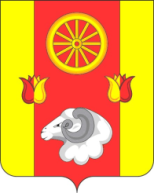 РОСТОВСКАЯ ОБЛАСТЬРЕМОНТНЕНСКИЙ РАЙОНАДМИНИСТРАЦИЯПРИВОЛЬНЕНСКОГО  СЕЛЬСКОГО  ПОСЕЛЕНИЯПОСТАНОВЛЕНИЕ24.06.2022                                              п. Привольный                                            № 64О внесении изменений в постановление АдминистрацииПривольненского сельского поселения от 30.12.2021 № 78 В соответствии с постановлением Администрации Привольненского сельского поселения от  26.02.2018 № 22 «Об утверждении Порядка разработки, реализации и оценки эффективности муниципальных программ Привольненского сельского поселения», ПОСТАНОВЛЯЮ:Внести в постановление от 30.12.2021 № 78 «Об утверждении плана реализации муниципальной программы Привольненского сельского поселения «Управление муниципальными финансами и создание условий для эффективного управления муниципальными финансами» на 2022 год» (далее – план реализации) изменения  согласно приложению к настоящему постановлению.Ответственным специалистам Администрации Привольненского сельского поселения обеспечить исполнение плана реализации, указанного в пункте 1 настоящего постановления.Контроль за исполнением настоящего постановления оставляю за собой.Глава АдминистрацииПривольненского сельского поселения                                                 В.Н.МироненкоПостановление вносит сектор экономики и финансовПриложение № 1к постановлениюАдминистрации Привольненскогосельского поселенияот 24.06.2022г. № 64ПЛАН РЕАЛИЗАЦИИмуниципальной программы «Управление муниципальными финансами и создание условий для эффективного управления муниципальными финансами» на 2022 год<1> По строке «Мероприятие» указывается руководитель, курирующий данное направление. По строке «Контрольное событие муниципальной программы» указывается руководитель, курирующий данное направление. <2> Объем расходов приводится на очередной финансовый год. <3> Бюджетные ассигнования, предусмотренные на реализацию основного мероприятия, в обязательном порядке должны быть распределены по соответствующим мероприятиям (в случае их наличия).<4> В целях оптимизации содержания информации в графе 2 допускается использование аббревиатур, например: основное мероприятие 1.1 – ОМ 1.1.«Об утверждении плана реализации муниципальной программы Привольненского сельского поселения «Управление муниципальными финансами и создание условий для эффективного управления муниципальными финансами» на 2022 год»№ п/пНомер и наименованиеОтветственный 
 исполнитель, соисполнитель, участник  
(должность/ ФИО) <1>Ожидаемый результат (краткое описание)Плановый 
срок    
реализации Объем расходов, (тыс. рублей) <2>Объем расходов, (тыс. рублей) <2>Объем расходов, (тыс. рублей) <2>Объем расходов, (тыс. рублей) <2>Объем расходов, (тыс. рублей) <2>Объем расходов, (тыс. рублей) <2>№ п/пНомер и наименованиеОтветственный 
 исполнитель, соисполнитель, участник  
(должность/ ФИО) <1>Ожидаемый результат (краткое описание)Плановый 
срок    
реализации всегобюджет поселенияфеде-ральный бюджетобластной бюджетбюджет муниципально-го районавнебюджетные
источники12345678910111.Подпрограмма 1 «Долгосрочное финансовое планирование»Администрация Привольненского сельского поселенияXX------1.1.Основное мероприятие 1.1.Реализация мероприятий по росту доходного потенциала  Привольненского сельского поселенияНачальник сектора экономики и финансов – Мирошникова А.В.достижение устойчивой положительной динамики поступлений по всем видам налоговых и неналоговых доходов (в сопоставимых условиях)01.01.2022-31.12.2022------1.2.Основное мероприятие 1.2.Проведение оценки эффективности налоговых льгот (пониженных ставок по налогам), установленных представительным органом Привольненского сельского поселенияНачальник сектора экономики и финансов – Мирошникова А.В.отмена неэффективных  местных налоговых льгот и реализация мер, направленных на  их оптимизацию01.01.2022-31.12.2022------1.3.Основное мероприятие 1.3.Формирование расходов местного бюджета в соответствии с муниципальными программамиНачальник сектора экономики и финансов – Мирошникова А.В.формирование и исполнение бюджета Привольненского сельского поселения Ремонтненского района на основе программно-целевых принципов (планирование, контроль и последующая оценка эффективности использования бюджетных средств);доля расходов местного бюджета, формируемых в рамках муниципальных программ, к общему объему расходов местного бюджета составит в 2030 году более 90 процентов01.01.2022-31.12.2022------1.4.Контрольное событие  подпрограммы 1XX01.01.2022-31.12.2022XXXXXX2.Подпрограмма 2 «Нормативно-методическое, информационное обеспечение и организация бюджетного процесса»Администрация Привольненского сельского поселенияXX7325,37325,3----2.1.Основное мероприятие 2.1.Разработка и совершенствование нормативного правового регулирования по организации бюджетного процессаНачальник сектора экономики и финансов – Мирошникова А.В.подготовка проектов решений Собрания депутатов, нормативных правовых актов Администрации Привольненского сельского поселения по вопросам организации бюджетного процесса01.01.2022-31.12.2022------2.2.Основное мероприятие 2.2.Обеспечение деятельности Администрации Привольненского сельского поселенияНачальник сектора экономики и финансов – Мирошникова А.В.обеспечение реализации управленческой и организационной деятельности аппарата управления в целях повышения эффективности исполнения муниципальных  функций01.01.2022-31.12.20227325,37325,3----2.3.Основное мероприятие 2.3.Организация планирования и исполнения расходов местного бюджетаНачальник сектора экономики и финансов – Мирошникова А.В.обеспечение качественного и своевременного исполнения местного бюджета01.01.2022-31.12.2022------2.4.Контрольное событие  подпрограммы 2XX01.01.2022-31.12.2022XXXXXX3.Подпрограмма 3 «Управление муниципальным долгом Привольненского сельского поселения»Администрация Привольненского сельского поселенияXX------3.1.Основное мероприятие 3.1.Обеспечение проведения единой политики муниципальных заимствований Привольненского сельского поселения, управления муниципальным долгом в соответствии с Бюджетным кодексом Российской ФедерацииНачальник сектора экономики и финансов – Мирошникова А.В.сохранение объема муниципального долга Привольненского сельского поселения в пределах нормативов, установленных Бюджетным кодексом Российской Федерации01.01.2022-31.12.2022------3.2.Основное мероприятие 3.2.Планирование бюджетных ассигнований на обслуживание муниципального долга Привольненского сельского поселенияНачальник сектора экономики и финансов – Мирошникова А.В.на обслуживание муниципального долга Привольненского сельского поселения в пределах нормативов, установленных Бюджетным кодексом Российской Федерации;отсутствие просроченной задолженности по расходам на обслуживание муниципального долга01.01.2022-31.12.2022------3.3.Контрольное событие  подпрограммы 3XX01.01.2022-31.12.2022XXXXXX4.Подпрограмма 4 «Поддержание устойчивого исполнения местного бюджета»Администрация Привольненского сельского поселенияXX------4.1.Основное мероприятие 4.1.Совершенствование выравнивания бюджетной обеспеченности Привольненского сельского поселенияНачальник сектора экономики и финансов – Мирошникова А.В.создание условий для устойчивого исполнения местного бюджета в результате обеспечения минимально гарантированного уровня бюджетной обеспеченности  образований01.01.2022-31.12.2022------4.2.Контрольное событие  подпрограммы 4XX01.01.2022-31.12.2022XXXXXX5.Контрольное событие  муниципальнойпрограммыXX01.01.202231.12.2022XXXXXX6.Итого по муниципальной  
программеXXX7325,37325,3----